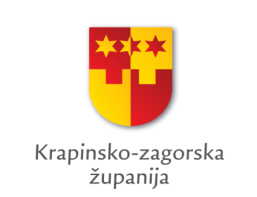 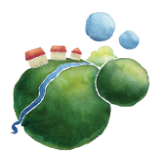 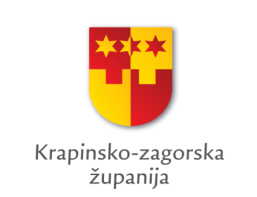 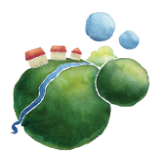 IZJAVA PRIJAVITELJAuz prijavu na Javni poziv udrugama za prijavu programa/projekta usmjerenih očuvanju digniteta i promicanju istine o Domovinskom ratu, psihološko i socijalno osnaživanje te podizanje kvalitete življenja hrvatskih branitelja na području Krapinsko-zagorske županijeJa ___________________________, kao osoba ovlaštena za zastupanje udruge, ovim putem dajemIZJAVU O NEPOSTOJANJU DVOSTRUKOG FINANCIRANJA U 2019. GODINIkojom se izjavljuje da_________________________________________________________________________________						(naziv udruge, OIB)Molimo podcrtati/zaokružiti odgovarajuće stanje:nije dobiou 2019. godini financijska sredstva iz javnih izvora za prijavljeni program ili projekt od tijela državne uprave, Vladinih ureda i tijela, javnih institucija, jedinica lokalne i područne (regionalne) samouprave odnosno sredstva iz fondova EU i međunarodnih fondova. nije dobio u cijelosti u 2019. godini financijska sredstva iz javnih izvora za prijavljeni program ili projekt od tijela državne uprave, Vladinih ureda i tijela, javnih institucija, jedinica lokalne i područne (regionalne) samouprave  odnosno sredstva iz fondova EU i međunarodnih fondova. Za prijavljeni program ili projekt dobio je __________% od ukupnog proračuna istog projekta u iznosu _____________________ (navesti iznos financijske potpore u kunama) od ______________________ (navesti naziv tijela od kojeg su dobivena financijska sredstva). Dobivenim sredstvima nisu financirani isti troškovi za koje se traži financiranje na ovom natječaju.ILIda se natjecaoza financijska sredstva za prijavljeni program ili projekt, ali postupak ocjenjivanja programa ili projekta još je u tijeku.__________________________________________________________________________________(naziv tijela i naziv natječaja gdje je prijavljen program ili projekt)Pod kaznenom i materijalnom odgovornošću izjavljujemo da su svi podaci navedeni u Izjavi istiniti, točni i potpuni.Obrazac A9DATUMMJESTOIME I PREZIME OSOBE OVLAŠTENE ZA ZASTUPANJEVLASTORUČNI POTPIS OSOBE OVLAŠTENE ZA ZASTUPANJEPEČAT